PRAYER FOR THE WINTER SEASONIntroductionLeaderWinter came back this week.What do you like about winter?  Leader invites participants to answer with one or two words.LeaderWe thank God for Winter and for all the Seasons.PrayerLeaderLet us pray.Creator God, please guide us.Help us act in love and courageTo honor You, O Creator,And to fulfill our role as protectors ofThe Earth, our common home.We pray through Christ, Our Lord.AllAmen.Adapted from Laudato Si’, On Care for Our Common Home, Pope FrancisWinter Teaches Me  L WINTER TEACHES ME PATIENCE.     All Repeat Now and at End of StanzaR1 Walk carefully on icy sidewalks.Drive slower through snarled traffic.Take more time to put on layers of clothes.Wait for streets to be cleared of snow.L WINTER STRENGTHENS MY COURAGE.     All Repeat Now and at End of StanzaR2 O out into windy, freezing air.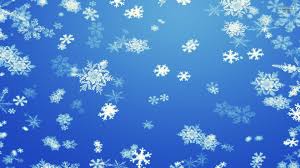 Risk traveling on snowy roads.Dress warmly and go for a walk.Be at peace in long days of darknessL WINTER BRINGS ME BEAUTY.     All Repeat Now and at End of StanzaR3 Look up at the star-filled sky.Pause to breathe the crisp air.Watch steel-blue sunsets.Marvel at frost etchings on windows.L WINTER GIVES ME SILENT HOPE.    All Repeat Now and at End of StanzaR4 Touch the terminal buds on branchesClear the snow and find moss below.Watch the sunlight fade, then linger longerListen to birds chirping at the feeder.Adapted from The Circle of Life by Joyce RuppFour Directions Prayer  EastAll Face EastAll good things come from the East. The freshening wind brings warm rain and sunshine. Each day guide us to see you in everything we do, everyone we meet. Be kind in your blessings, Lord.South
All Face SouthThe warming south winds bring new growth, gentle rain, healing sunshine. Bless us with enough food and the good things from the earth. As we eat nourishing food help us to know you as the giver of all good gifts, Lord.WestAll Face WestThe sun sets in the West giving us glorious colors in our life. Night can sometimes be scary. The darkness can also mean calming, healing sleep.May good dreams and deep sleep cleanse us from all that is bad or evil. Renew and refresh us, O Lord.NorthAll Face NorthNorth winds sometimes bring stormy weather and snow. Let your warmth in our coldness wrap us as with a blanket of love to keep away all that hurts. May all our people have warm houses and full tables against winter’s chill, Lord.The Lakota Prayer Book, Fr. Charles Flood, SCJ.  Edited by Dn. David Nagel, SCJPrayerLeaderLet us pray.Creator God, grant us the grace to respect and care for Your creation.Bless all of your creatures as a sign of Your wondrous love.Help us to use our know-how to protect and heal Your gift of nature.We pray through Christ, Our Lord. Amen. Adapted from Prayers to Care for Creation, USCCB, www.usccb.org/prayer-and-worship/prayers-and-devotions/prayers/prayers-to-care-for-creation.cfmSongAll Creatures of Our God and King (Ritual Song #670)